МУНИЦИПАЛЬНОЕ ДОШКОЛЬНОЕ ОБРАЗОВАТЕЛЬНОЕ УЧЕРЕЖДЕНИЕ ЦЕНТР РАЗВИТИЯ РЕБЕНКА – ДЕТСКИЙ САД №121 Г.О. САМАРАКонспект мероприятия с детьми подготовительной группыПо теме: «Прогулка по Волге»                                                 Подготовила: воспитатель: Скалчихина Елена ВладимировнаЦель:  Развивать у детей чувство патриотизма и любви к своей малой родине..     Интеграция познавательных областей: «Коммуникация», «Социализация», «Познание», «Музыка», «Чтение художественной литературы», «Физическая культура»Виды детской деятельности: коммуникативная,  восприятие художественной литературы, музыкально-художественная, игровая.Задачи: Расширить и  обогатить знания детей о родном  городе,  его достопримечательных местах.Воспитывать любовь к родному городу, краю, умение видеть прекрасное, гордиться им.Совершенствовать коммуникативные навыки.Создавать доброжелательную атмосферу.Предварительная работа: чтение стихотворений  о Самаре; рассматривание фотографий  с видами Самары; беседы, рисование  набережной.Используемый материал: большой конструктор, фишки, проектор с экраном, ноутбук,  звуковое оформление.Ход мероприятияВ: Ребята, вы хотите отправиться в необычное путешествие? Вы, наверное, слышали, что есть такая «машина времени». (Ответы детей). А я, предлагаю построить корабль времени, а затем, прокатиться на нем. (Конструирование корабля из кубиков и большого конструктора).Ну, вот наш корабль  времени построен. Но, прежде, чем отправится в путешествие, нужно выбрать капитана.  Кто больше  даст правильных ответов  на вопросы викторины – тот и станет  капитаном. За правильные ответы дети получают фишки.Викторина:	- На какой реке стоит наш город?Правильно наш город стоит на реке Волга. -  Какие еще реки протекают рядом с нашим городом? (Самарка, Сок, Чагра)- Как называется наш город?- Какое животное  изображено  на гербе Самары?Молодцы, вы правильно назвали – коза.
В настоящее время гербом Самары является последний дореволюционный герб 1878 года: "дикая коза белая, стоящая на траве, в голубом поле".Молодцы, на все вопросы вы ответили и сейчас  посмотрим: кто набрал больше всех фишек? Наш капитан поведет экскурсионный корабль по реке Волга вдоль ее набережной.Капитан приглашает всех на борт.  А как вы думаете, откуда отплывают корабли?  И так, начинаем наше путешествие. Песня о Самаре.В.: Ребята, сегодня я буду вашим экскурсоводом. Кто-нибудь знает кто это? (Значение слова экскурсовод).В нашем городе много красивых мест. Но самым красивым считается самарская набережная.  Раньше, больше века назад, берег Волги у города Самара выглядел вот так: 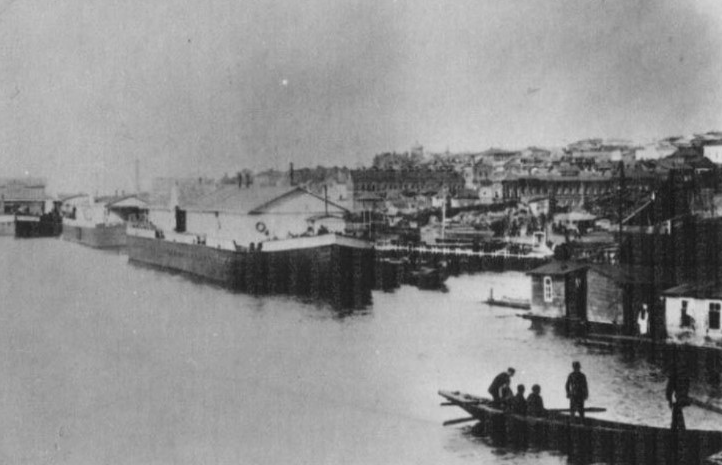 Рис.3.Берег реки Волга в 19 веке. а по реке плавали вот такие пароходы: 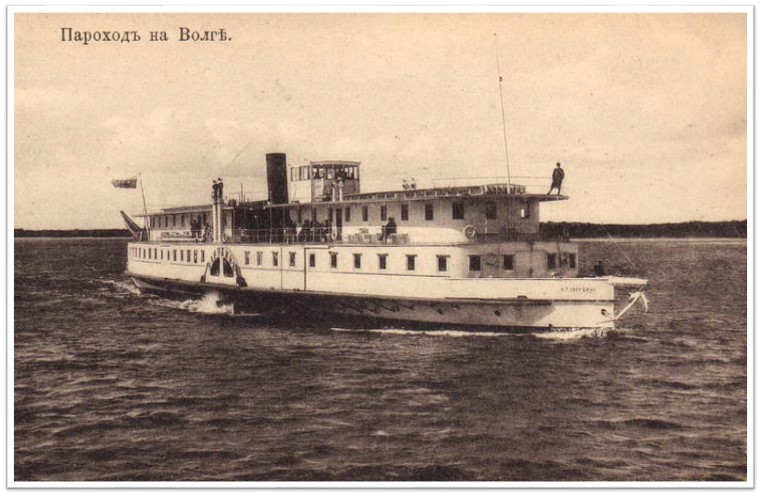 Рис.4.Колесный пароходИногда, по весне Волга разливалась так, что в городе можно было плавать на лодках
Рис.5. Разлив реки Волга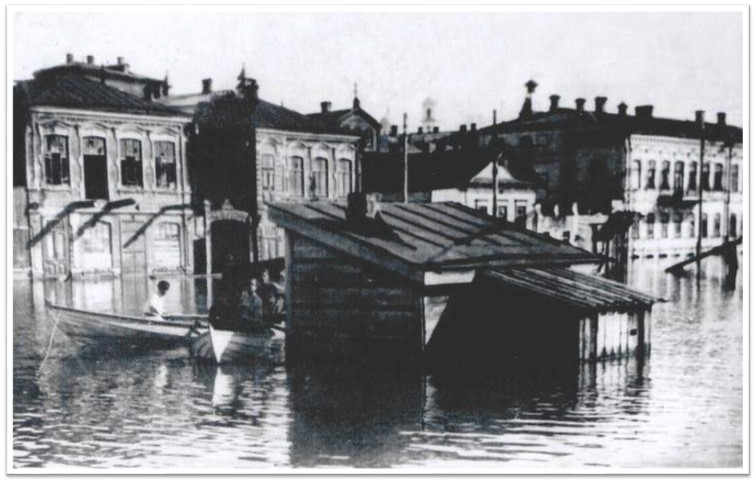 Тогда в 1938 году было принято решение построить городскую набережную. Чтобы укрепить берег и чтобы у горожан появилось красивое место отдыха. В 1939 году строительство началось, но в 1941 году началась война. Все силы были брошены на то, чтобы русский народ победил. И 9 мая 1945 стал самым счастливым днем для наших бабушек и дедушек, а также для всех нас. Почему? Строительство набережной продолжилось.Рис.6.Строительство набережной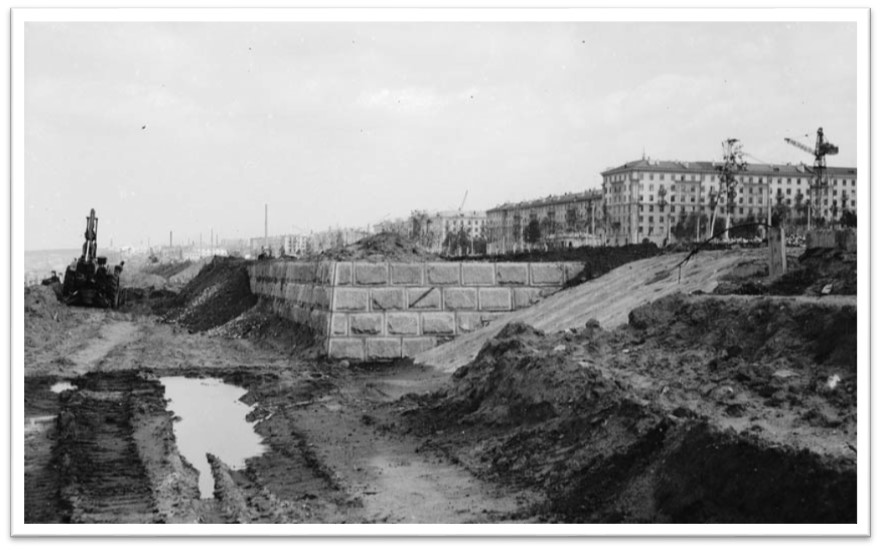 Последний участок был закончен в 1986 году. Специально ко Дню Рождения города Самара, которому исполнилось тогда 400 лет. Сейчас наша набережная выглядит вот так: 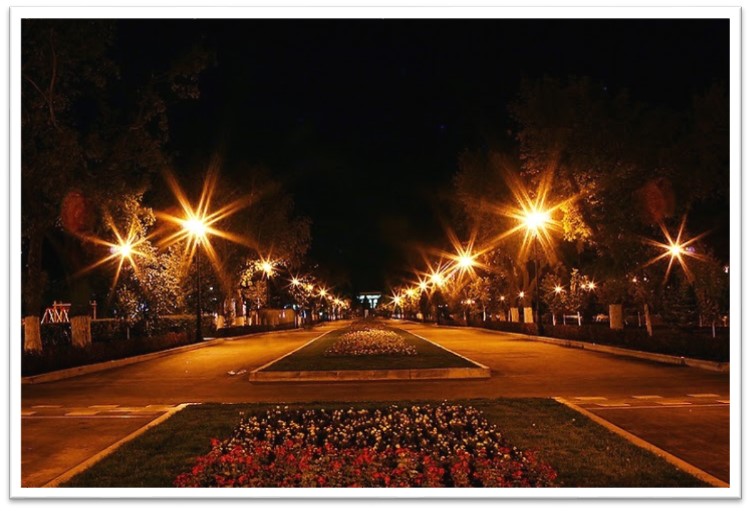 Рис.7.Набережная реки Волги в Самаре в ночное времяНа самарской набережной много памятников и интересных сооружений.Рядом с речным вокзалом расположен фонтан «Парус»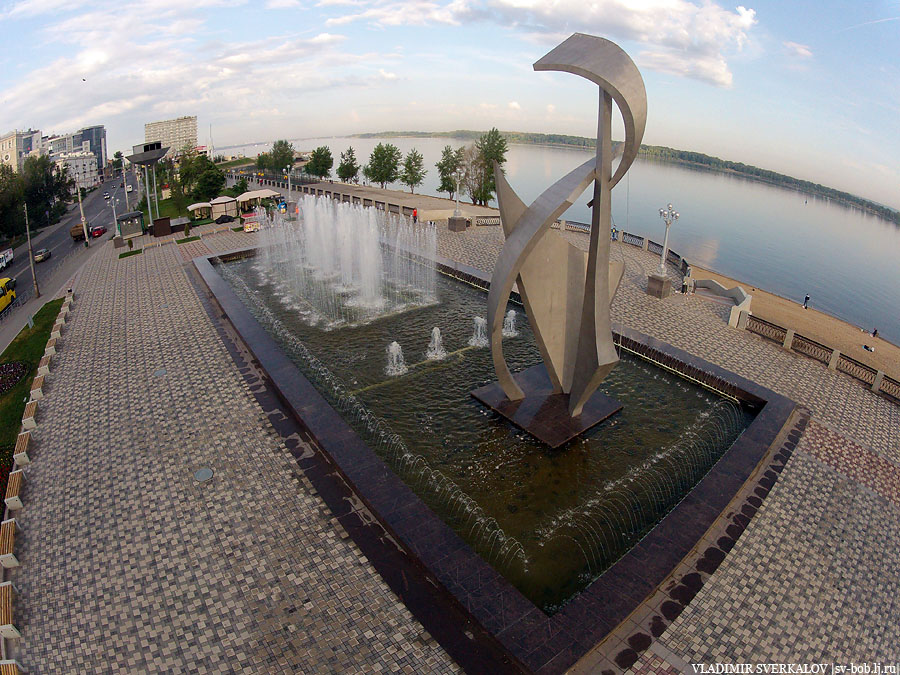 Рис.8. Фонтан ПарусДальше мы видим завод «Фон Вокано»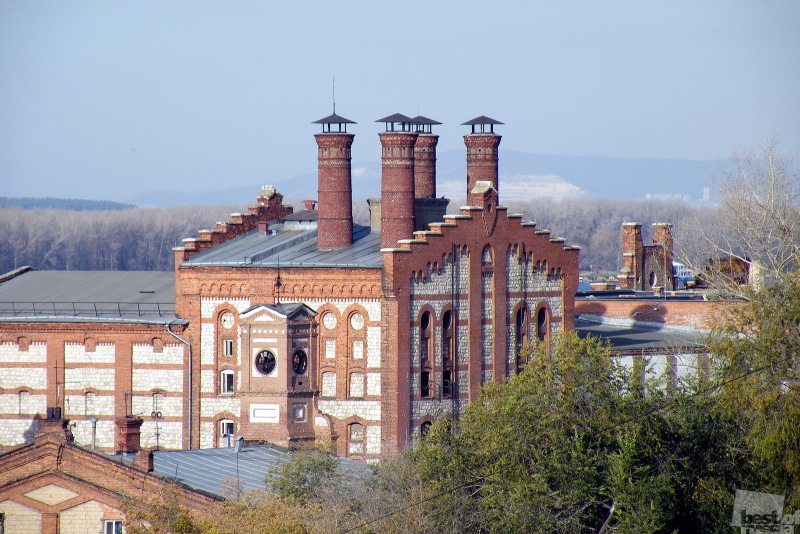 Рис.9.Завод Альберта фон Вакано на котором производят самый вкусный лимонад. Отгадайте загадку:У отца есть мальчик странный,Необычный, деревянный,На земле и подводойИщет ключик золотой.Всюду нос сует свой длинный,Кто же это?....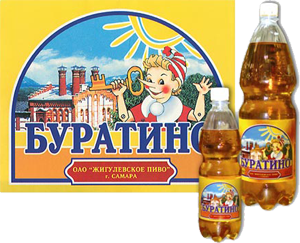 Рис.10.Этикетка лимонада БуратиноИдем дальше. Знаменитый бассейн, в котором тренируются олимпийские чемпионы.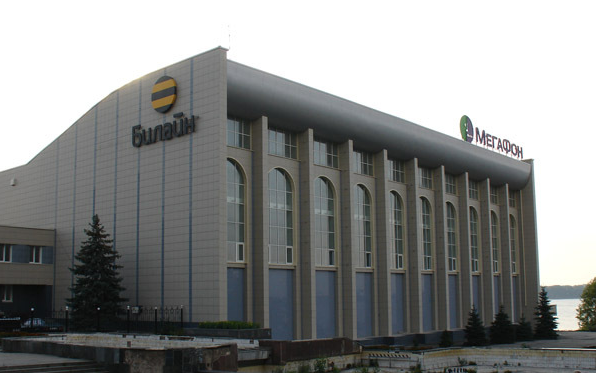 Рис.11. Бассейн СКАЯ предлагаю сделать остановку и немного размяться.Физминутка:Мы шагаем друг за другом,Лесом и зеленым лугом.Крылья пестрые мелькают,В поле бабочки летают.Раз, два, три, четыреПолетели, закружили.К речке быстрой мы спустились,Наклонились и умылись.Раз, два, три, четыреВот так славно освежились.А теперь поплыли дружно.Вместе раз – это брасс.Одной, другой – это кроль.Вышли на берег крутойИ отправились домой.Ну, а мы сели на корабль и поплыли дальше.Рядом с бассейном есть красивый фонтан.Это «поющий» фонтан.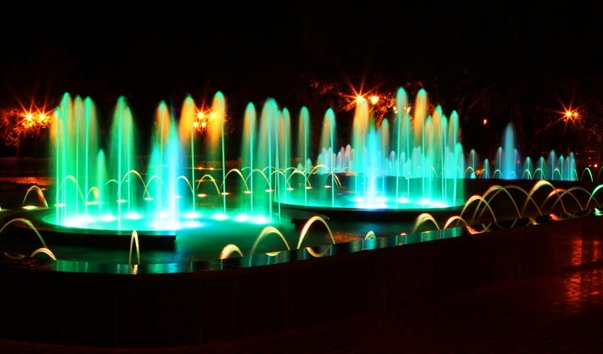 Рис.12. Поющий фонтанПолевой спуск, пешеходные дорожки, велодорожки.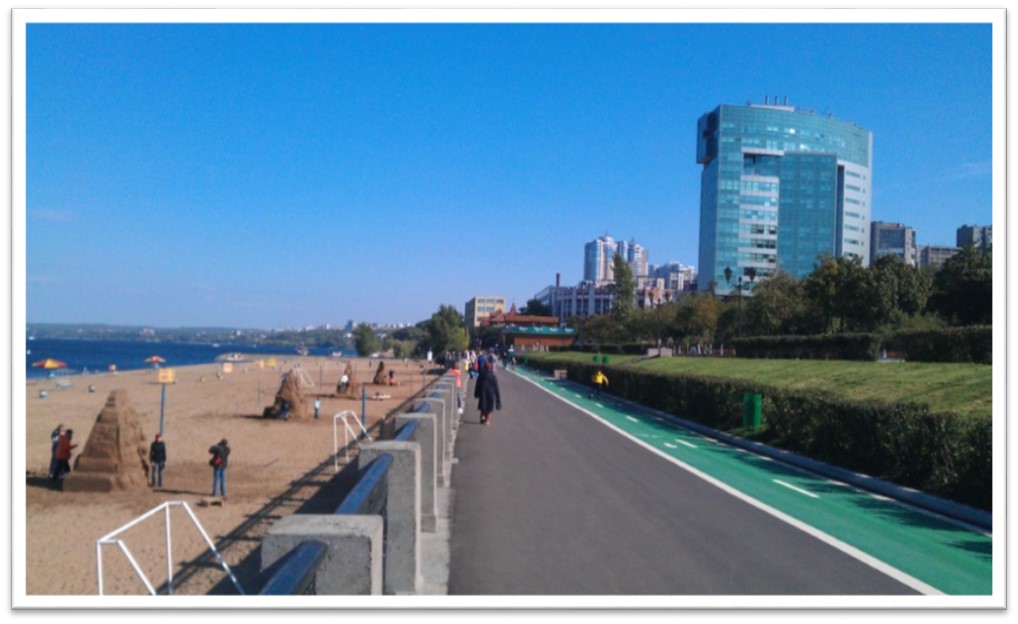 Рис.13. Пешеходная зона набережнойЗавод «Кинап раньше действительно был заводом, а сейчас это развлекательная зона отдыха, где можно отдыхать всей семьей.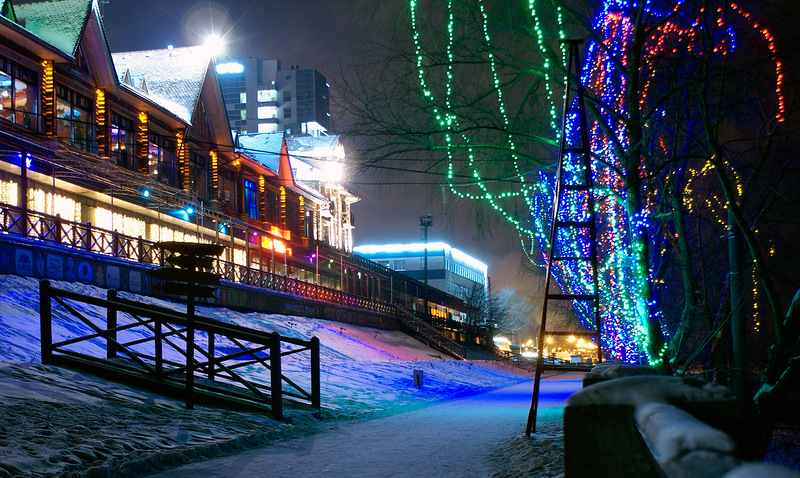 Рис.14. КинапСамарская набережная красива в любое время года.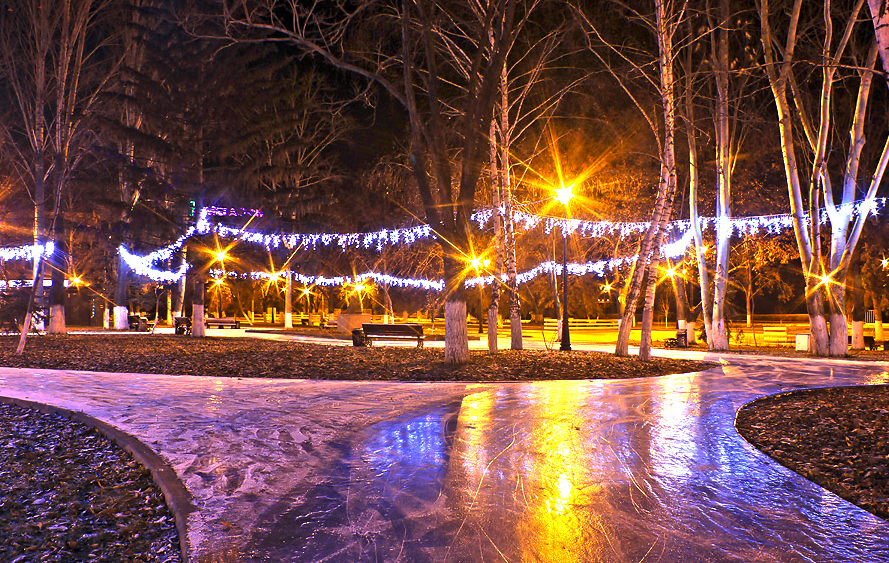 Рис.15. Набережная зимой. Каток на аллеях И на ней еще много памятников и интересных мест, которые вы можете открыть для себя со своими папами и мамами.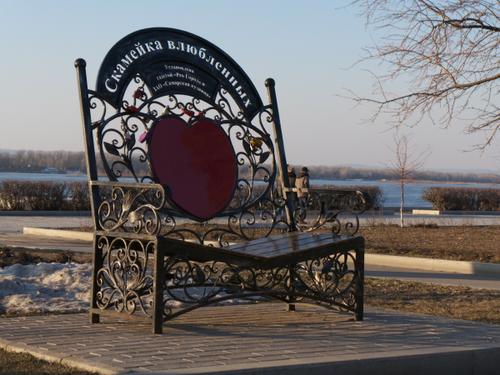 Рис.16. Скамейка влюбленных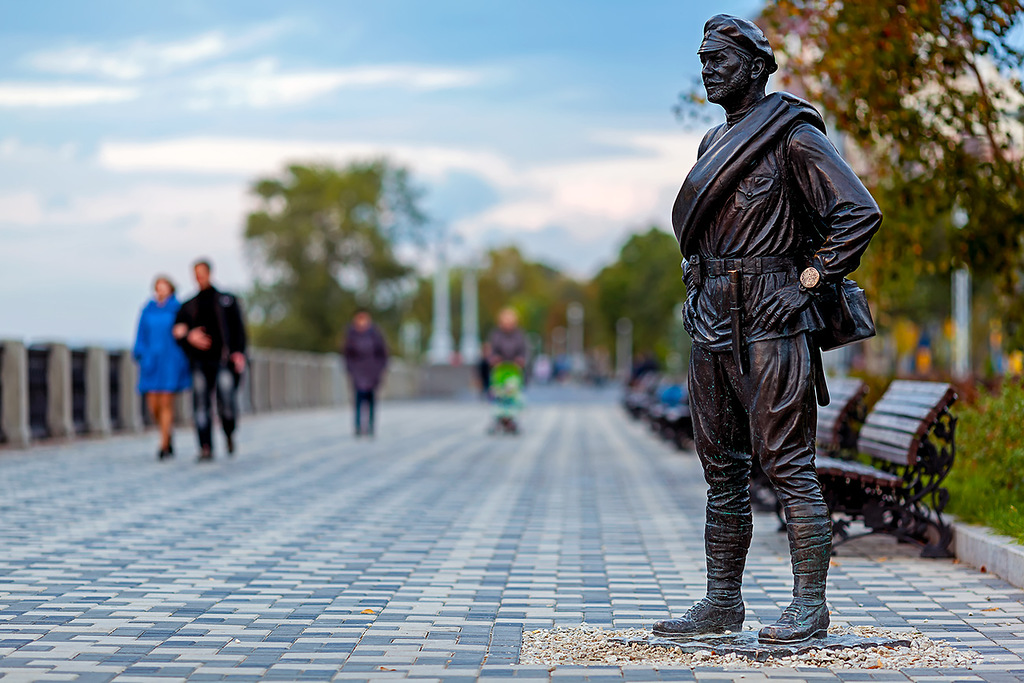 Рис.17. Памятник герою фильма «Белое солнце пустыни»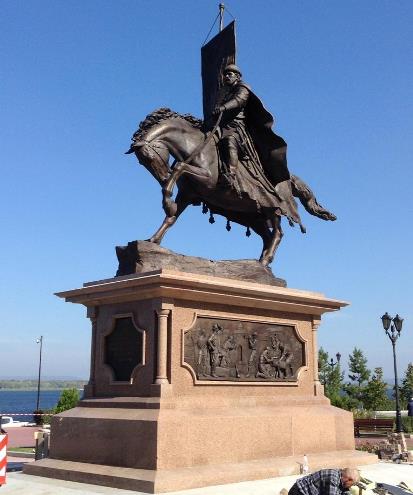 Рис.18.Памятник князю Григорию Засекину, первому воеводе города Самара
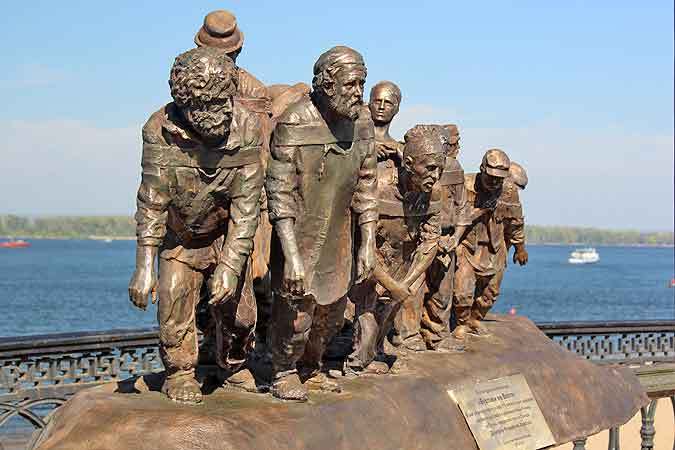 Рис.19. Скульптурная композиция «Бурлаки на Волге». Установлена в честь 170-летия со дня рождения Ильи Репин А последним пунктом нашего путешествия станет памятник, который называется «Ладья». С 1986 года это символ нашего города.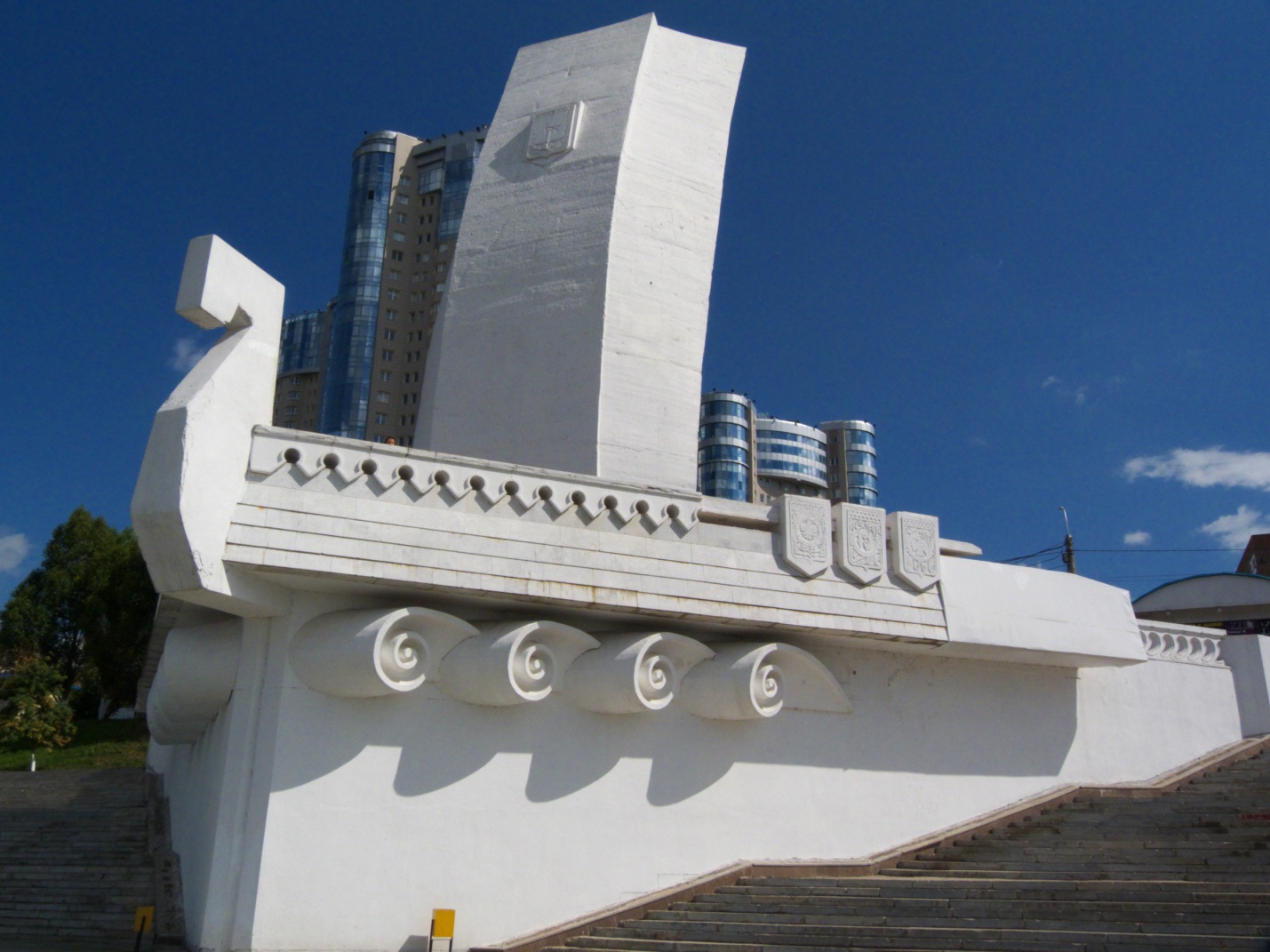  На данный момент это действительно последняя точка в самарской набережной. Но уже объявлен конкурс на проект нового участка  и скоро она станет еще длиннее, и значит, на ней будет еще больше памятников, о которых вы будете рассказывать своим детям.А наши экскурсия окончена и в память о ней вы получаете эмблемы с изображением символа нашего города. Спасибо за внимание!